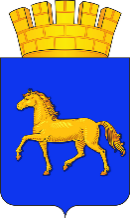 РОССИЙСКАЯ ФЕДЕРАЦИЯКРАСНОЯРСКИЙ КРАЙМУНИЦИПАЛЬНОЕ ОБРАЗОВАНИЕ ГОРОД МИНУСИНСКМИНУСИНСКИЙ ГОРОДСКОЙ СОВЕТ ДЕПУТАТОВРЕШЕНИЕ15.11.2022                                                                                                                   №3-7рг. МинусинскО внесении изменений в решение Минусинского городского Совета депутатов от 28.06.2018 № 10-66р «Об утверждении положения о территориальном общественном самоуправлении в муниципальном образовании город Минусинск»           В соответствии с Федеральным законом от 06.10.2003 № 131-ФЗ «Об общих принципах организации местного самоуправления в Российской Федерации», Уставом городского округа город Минусинск Красноярского края, Минусинский городской Совет депутатов РЕШИЛ:1. Внести изменения в решение Минусинского городского Совета депутатов от 28.06.2018 № 10-66р «Об утверждении положения о территориальном общественном самоуправлении в муниципальном образовании город Минусинск»:1.1. В Приложение «Положение о территориальном общественном самоуправлении в муниципальном образовании город Минусинск» внести следующие изменения:1.1.1. раздел 7 дополнить пунктом 7.6. следующего содержания: «7.6. Органы территориального общественного самоуправления могут выдвигать инициативные проекты в качестве   инициаторов проекта».2. Контроль за выполнением решения возложить на постоянную комиссию Минусинского городского Совета депутатов по вопросам организации местного самоуправления. 3. Решение вступает в силу в день, следующий за днем его официального опубликования в печатном средстве массовой информации «Минусинск официальный».Глава города Минусинска                                             Председатель Минусинского                                                                                           городского Совета депутатов   подпись    А.О. Первухин                                             подпись     Л.И. Чумаченко      